Joseph SamuelsonInternational Baccalaureate History Teacher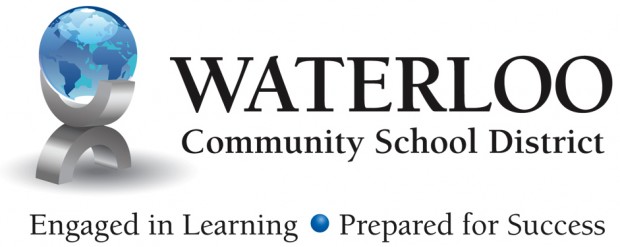 ProfessionalDevelopment Plan“The International Baccalaureate aims to develop inquiring, knowledgeable and caring young people who help to create a better and more peaceful world through intercultural understanding and respect.”Table of ContentsTable of Contents………………………………….……………………………. 2Personal Mission Statement…………………….………………………………. 3My Philosophy………………………………………………………………….. 3Description of School and Teaching, Administrative, or Pupil Services………..4Classroom and Personal Goals……………………………………………….….5Developing Goals as a Professional EducatorDeveloping Goals for My ClassroomMeasurable Professional GoalsRationale………..……………………………………………………………… 7Plan for Assessing and Documenting the Goals…………….…………...……... 7Plan to Meet……………………..……………………………….………………8Professional Development Plan Review….…….………………………………. 9References and Resources……………..…………………………..….……….. 10Waterloo Schools Professional Development Plan……………………………..11“The one exclusive sign of thorough knowledge is the power of teaching.”			- AristotlePersonal Mission StatementProvide students the skills to be caring, conscious, well-rounded individuals who are knowledgeable, interested, and active in their community and enthusiastic to become lifelong learners. Foster student personalities, talents, and interests to form competent and capable citizens prepared and primed for achieving success in the highest of fashions for the present-future and well beyond.My PhilosophyMy philosophy as an educator largely comes from the university where I received my training. Black Hills State University is considered to be in the top 5% of the nation for teacher preparation programs. From there I gained the knowledge and skill to institute a style of educating which stresses cooperative and collaborative learning, called constructivism. It focuses on student-centered curriculum rather than teacher-centered. It places direct responsibility for learning on the student and forces them to learn how to find answers on their own. This approach has been centered around the idea of scaffolding where the teacher only acts as a guide to help students learn when they cannot on their own. The teacher works alongside the student rather than in front of them. Students also work together and help each other gain knowledge making themselves educators. It has long been known that when an individual teaches material, they themselves learn it better. This also builds the skill of learning to work with others which is very important for the interaction and cooperation with others in the future (friends, family, spouses, co-workers, etc.) It is also my goal to help students become life-long learners and give them the tools necessary to do so.Description of School and Teaching, Administrative, or Pupil Services SituationDemographic and socioeconomic information for Waterloo, Iowa includes the following statistics:Population in 2012: 68,297 (97% urban, 3% rural). Population change since 2000: -0.7%
Estimated median household income in 2011: $36,127 (it was $34,092 in 2000)Waterloo: $36, 127Iowa: $49,427Estimated per capita income in 2011: $19,490Estimated median house or condo value in 2011: $100,700 (it was $63,800 in 2000)Waterloo: $100,700Iowa: $123,400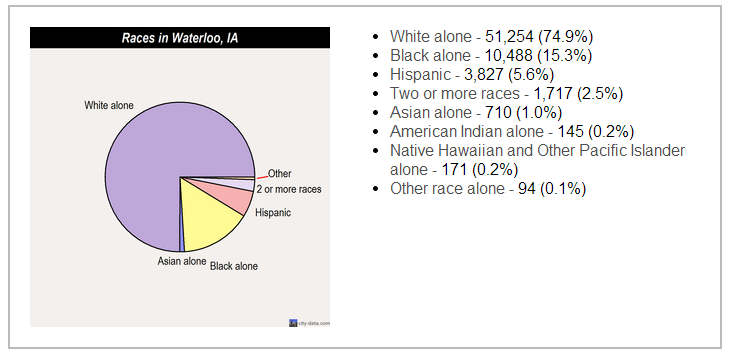 *Waterloo, Iowa. (n.d.). City-Data. Retrieved June 30, 2014, from http://www.city-data.com/city/Waterloo-Iowa.htmlDemographic information and a school “Report Card” for Waterloo East High School: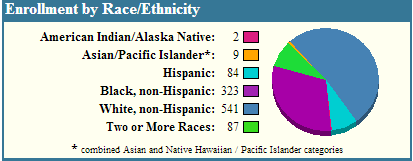 Student to Teacher Ratio: 15.19Total number of students: 1046Total number of teachers: 68.89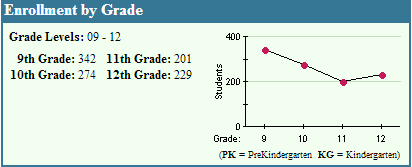 Socioeconomic statistics:Free lunch eligible: 579Reduced lunch eligible: 11466% Free/Reduced lunch* East High School. (n.d.). National Center for Education Statistics. Retrieved June 30, 2014, from http://nces.ed.gov/globallocator/sch_info_popup.asp?Type=Public&ID=193048001714Classroom and Personal GoalsMy developing goals shape everything I will do as a teacher. They are my DNA as a teacher and are not measurable as they are elements of my philosophy which shape more specific aspirations to be accomplished. My learning outcomes are based on them and they are my primary focus of each lesson. Developing Goals as a Professional EducatorMaintain pursuit as a life-long learner to develop both personally and professionally.Always use strategies which focus on a student-first approach rather than teacher centered.Build positive relationships with colleagues and co-workers to create an inviting environment to promote and encourage learning.Be quick and passionate about seeking wisdom or advice from experienced and knowledgeable professional educators.Expect and demand the very best from my students at all times.Be actively involved in the community and show concern and appreciation for it.Build positive relationships with students and parents to promote a trusting and safe environment for learning.Instill self-discipline in students.Find value in learning from all situations to mature as a teacher, person, and professional.Stress the importance of learning socially and cooperatively, as a cohesive group.Developing Goals for My ClassroomBecome independent learners capable of being self-taught.Develop an interest in society locally, nationally, and globally.Be able to make connections between the past, present, and the future.Become critical thinkers, experienced in the abilities to think for oneself and evaluate the correlation between situations.Advance in the skill of a strong writer, adept in expressing thoughts in an organized fashion on a page.Understand the importance of learning and its ability to aid in the advancement of persons.Cultivate skills important in education and the workforce.Learn to work with others in small groups to develop ideas and hypotheses to further gain knowledge collectively as a team. Learn to listen and understand two opposing views, break them down, and form an opinion for oneself. Collaborate with other students to challenge each other’s thought processes and build a strong concrete argument for beliefs.Come away with a set of beliefs having been tested, challenged, and changed to become an individual.Learn to ENJOY learning!Measurable Professional Goals for MyselfComplete Year 2 of Mentoring/Obtain Standard Iowa LicenseIncrease educational knowledge in administration by completing classes at Chadron State College.Take progressive steps to increase understanding of IB standards and assessments. RationaleCompleting mentorship is necessary for me to continue my career as a teacher and renew my teaching license. If I want to continue teaching, this is a must and thus is a priority. It is also a goal of mine to be an administrator and completing a master’s degree in administration is necessary. These classes will also help me further develop as a teacher and professional.Finally, since International Baccalaureate is new to the district and myself, I will need further training to develop and carry through the curriculum. I need to understand better what my students will need to know and the best way to help them learn it. Plan for Assessing and Documenting the GoalsHow will I know if I have successfully completed my goals?I will successfully complete year two of mentoring and obtain my standard Iowa license. Plan for completion:Enroll in year two of mentoring.Meeting with mentoring coordinator.Schedule observations by Mr. Pace.Schedule 3 observations of teachers each semester.Schedule observations of myself each month from mentor teachers.Attend mentoring classes.Collect artifacts for evaluation.Meet with Al Pace for final evaluation.I will complete 12 credits by next school year and continue working toward my master’s.Plan for completion:Enroll in Fundamentals of School Administration for the 2014 Fall Semester.Enroll in Public Relations & Program Development, Implementation, and Management for the 2015 Spring Semester.Organize time to complete the courses.Communicate closely with professors and advisor to ensuresuccess.I will successfully complete Category 2 International Baccalaureate training.Plan for completion:Attend all IB meetings. Work cooperatively with IB Coordinator to ensure success.Work with IB Coordinator to schedule Category 2 IB training.Attending IB Category 2 training and all its classes to successfullycomplete.Plan to MeetWorking with other professionals will be absolutely imperative for the success of all of my goals. Especially those goals involving mentoring and International Baccalaureate. Meetings will take place throughout the year, but will also need to take place at the end of the school year with a number of individuals so I can discuss and share my progress as well as get feedback.Al Pace- EvaluatorSherice Ortman- IB CoordinatorStephanie Giachino- Mentoring CoordinatorNichole Schrage- Mentor TeacherProfessional Development Plan ReviewCompared to last year’s Professional Development Plan, I feel much better about this one. I tried to use the framework developed by Danielson in his Handbook for Enhancing Professional Practice Using the Framework for Teaching in Your School (2008). With each section, I tried to apply what I learned. 	Developing good goals was a major area for me to work on. But Danielson starts by suggesting to assess need areas. I determined my goals on my specific needs and district needs These goals properly assert this need principle. I stuck with just a few goals as Danielson recommends between one and three (Danielson, 2008, pg. 60). Also, a teacher’s goal should be rooted in instructional strategies rather than changing student performance directly. This is another area I tried to focus my goals on. I made them measurable and focused on developing myself professionally. 	I try to explain the steps I would take to accomplish my goals in more detail this time around as well. It is important to have a good plan to be successful in my goals. “A professional growth plan is a document that outlines the activities teachers will undertake in pursuing their goals for professional growth” (Danielson, 2008, pg. 63). This plan must then be carried out for professional development to take place. This can sometimes become a difficult task with all the work teachers must do, but I must stick to following through with each step as it comes my way.	Another area for improvement is the plan to meet portion. I never met with anyone to share my successes or failures after my first PDP. However, I plan to do this this time around. Danielson explains how meeting with colleagues is very important because it “reinforces the concept that every school has professional educators who know a lot about their practice” (Danielson, 2008, pg. 66). Overall, this is a better plan and will be effective in development.References and ResourcesDanielson, C. (2008). The handbook for enhancing professional practice using the framework for teaching in your school. Alexandria, VA: Association for Supervision and Curriculum Development.East High School. (n.d.). National Center for Education Statistics. Retrieved June 30, 2014, from http://nces.ed.gov/globallocator/sch_info_popup.asp?Type=Public&ID=193048001714Waterloo, Iowa. (n.d.). City-Data. Retrieved June 30, 2014, from http://www.city-data.com/city/Waterloo-Iowa.htmlWaterloo Community SchoolsIndividual Professional Development PlanTeacher: ______Joseph Samuelson______		Date plan was developed:___July 11, 2014_________Building: ____________East High_____________  	Evaluator:___Mr. PaceFor school year: 		2014-2015     		        	SMART GOALS :   Specific,  Measurable,  Attainable,  Realistic, TimelySchool Goals-  Description of School and Teaching, Administrative, or Pupil Services Situation.Personal GoalsRationalePlan for Assessing and Documenting the GoalTeacher Signature_______________________________________ Date________________Evaluator Signature______________________________________ Date________________(Signature indicates the evaluator and teacher have discussed the progress on the ITPDP)